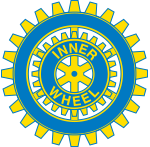 Svenska Inner Wheel RådetLathund för SIWRs President
(Detaljerade arbetsuppgifter: Se Handboken)Under maj/juni/juli Till Informationsmötet Planera Informationsmötet och inledande VU-möte tillsammans med vRPTillsammans med rådssekreteraren upprätta föredragningslista till VUUpprätta lista på jubilerande klubbar för kommande verksamhetsårUnder augustiGenomföra VU-möte i anslutning till InformationsmötetSkicka en PM till distriktspresidenter och VU med viktiga data för kommande mötenSkriva artikel till IWNytt. Ca 350-380 ordSkriva till Hemsidan. Kan vara samma som till IW-Nytt.Under september/oktoberDistriktsbesök I samarbete med aktuellt värddistrikt inbjuda till höstens Rådsmötet inkl VU-möte i november (utskick minst 6 veckor i förväg)I samarbete med Rådssekreteraren upprätta föredragningslista till rådsmötet. (minst 6 veckor före mötet)I samarbete med Rådssekreteraren upprätta föredragningslista till VU-mötet (minst 2 veckor före mötet)Delta i styrelsemöte med Rotarys LäkarbankUnder novemberDistriktsbesökGenomföra VU- och RådsmöteI samarbete med Rådssekreteraren skriva protokoll från VU- och Rådsmöte Delta i jurysammanträde för att utse Årets narkotikasökhund med Tullverket och KennelklubbenSkriva artikel till IWNytt. Ca 350-380 ord.Skriva till Hemsidan. Kan vara samma som till IW-NyttUnder decemberSkicka en PM till distriktspresidenter och VU med viktiga data för kommande mötenDelta i prisutdelningen av Årets Narkotikasökhund (om det blir en IW-hund)Delta i styrelsemöte med Rotarys LäkarbankUnder februariDistriktsbesökI samarbete med aktuellt värddistrikt inbjuda till vårens VU- och Rådsmöte 
(utskick minst 6 veckor i förväg).I samarbete med Rådssekreteraren upprätta föredragningslista till rådsmötet. (minst 6 veckor före mötet)I samarbete med Rådssekreteraren upprätta föredragningslista till VU-mötet (minst 2 veckor före mötet)Delta i styrelsemöte med Rotarys LäkarbankSkriva artikel till IWNytt. Ca 350-380 ordSkriva till Hemsidan. Kan vara samma som till IW-NyttUnder februari/mars/aprilDistriktsbesök Under mars/aprilGenomföra VU- inkl Rådsmötet I samarbete med Rådssekreteraren skriva protokoll från VU- och RådsmöteStyrelsemöte med Rotarys LäkarbankSkriva artikel till IWNytt. Ca 350-380 ordSkriva till Hemsidan. Kan vara samma som till IW-NyttUnder maj/juniSkriva årsberättelse med hjälp av övriga funktionärer i rådets VUSkicka brev till distriktspresidenter och VU med tack för det gångna åretUnder hela året JubiléerBesöka 50- och 60-års jubilerande klubbarSkicka rosenkort enligt särskilt PM
HemsidanGodkänna vad som läggs in på SIWRs Hemsida. Se till att Hemsidan är ’up to date’Skicka Tackkort efter distriktsbesök, jubileum eller annan anledning.Sandviken den 7 april 2015Kerstin Jonsonrådspresident 2014-2015